Uoi-291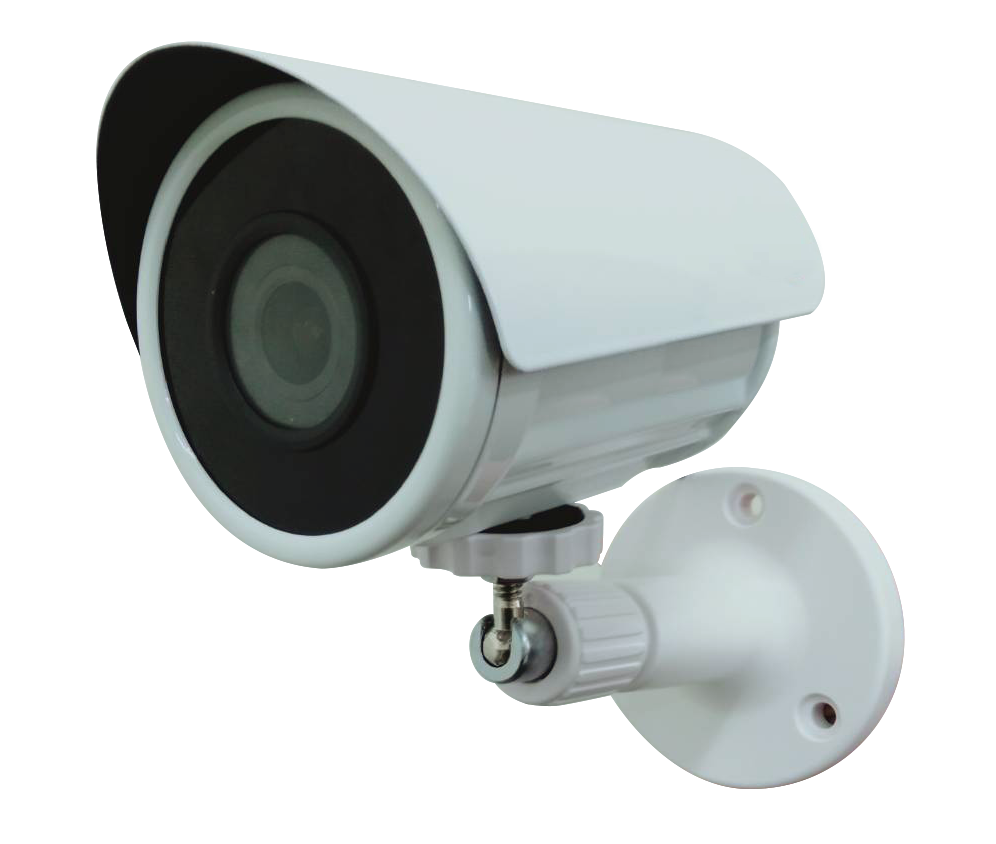 AHD 星光級高畫質攝影機
AHD 1080P高畫質攝影機產品簡介                                    Uoi-291 AHD星光級高畫質攝影機，可透過雙絞線提供HD 1080P高畫質影像。可使用同軸電纜/懶人線/絞線傳輸器 傳輸不須重新配線。採用最新1/2.8" SONY IMX291 2.0Megapixel AHD CMOS超高感度、極致畫質、紅外線濾片。搭配星光級高感度鏡頭，夜視下也可獲得良好的畫面。產品功能                                   1/2.8" SONY IMX291 2.0Megapixel AHD CMOSHD 1080P， @30張/秒標準BNC頭輸出；同軸線傳輸3C/5C可達300/500公尺、雙絞線可達300公尺具有OSD數位類比切換控制功能產品規格                                                                                 ※型錄規格若與實機不符,以實機為準.※本公司保留修改此規格之權利，修改後不另行通知，實際內容請隨時來電洽詢.型號UOI-291影像感應裝置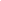 1/2.8" SONY IMX291 2.0Megapixel CMOS掃瞄系統Progressive  Scan信號雜訊比46dB  以上影像輸出1080P鏡頭4mm / 6mm 最低照度0.01Lux(AGC ON)OSD數位類比切換有電子快門1/50(1/60)秒至1/100,000秒增益控制Low/Middle/High同軸線控YES效果Freeze/Mirror/D-Zoom/NEG.IMAGE紅外線無IR燈電源DC12V+10% / 80mA工作温度-20°~ +50°C外觀尺寸  (mm)110(W) X 69(H) X 69(D)重量(g)1000g